子站栏目放开年限控制显示的方法子站了栏目放开年限控制的显示方法的视频教程：https://gwcms-linux.oss-cn-hangzhou.aliyuncs.com/v/zizhanlanmufangkai.mp4场景：如果网站做了限定内容公网只显示最近几年的。但是有些栏目比较特别，比如介绍类的栏目，希望所有内容公网全部放开阅读，需要进行这样的处理，方法如下A、统一登录地址一般的网址形式统一登录的一般网址是：  动态域名/dl.html  （具体网址由管理员提供）所有用户登录在此界面；点击任意站点【会员中心】-----输入账号和密码进入：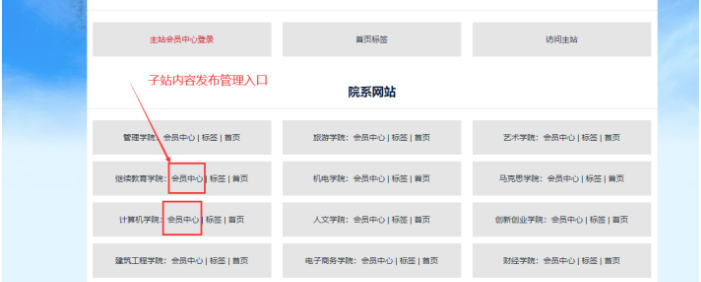 然后鼠标放在【站点管理】上--------点击【管理入口】：这样就可以进入后台了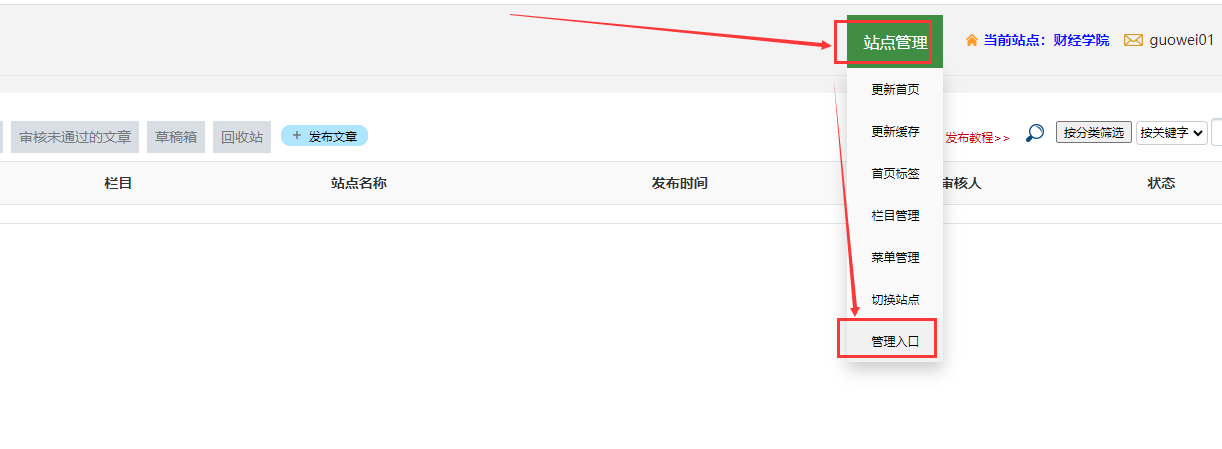 B、例外放开栏目的设置设置下本站点哪些栏目不受时间限制，全部放开公网查看内容。方法：在子网站后台-----鼠标放在【可视化和设置】按钮上--------点击【本站点设置】：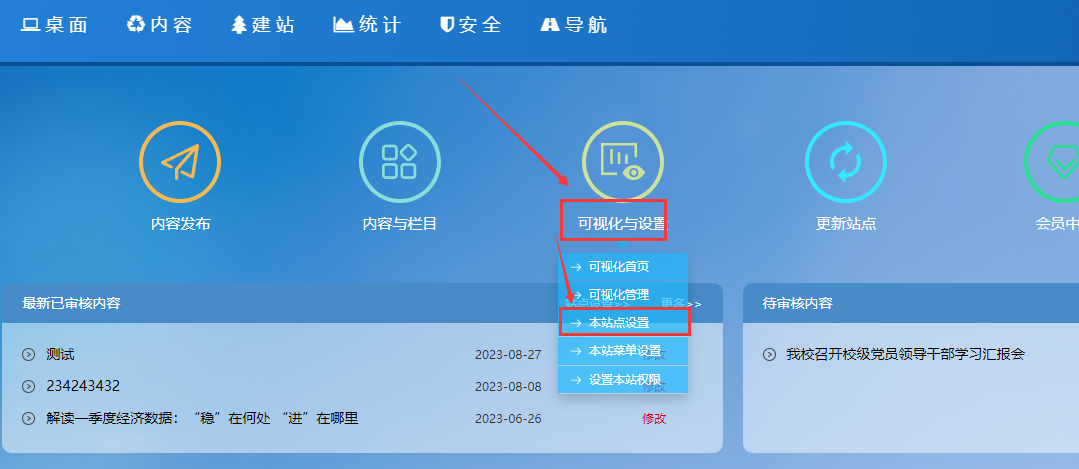 接着，点击【选择例外栏目】按钮--------勾选需要例外放开的栏目（可以多选）----点击【确定】：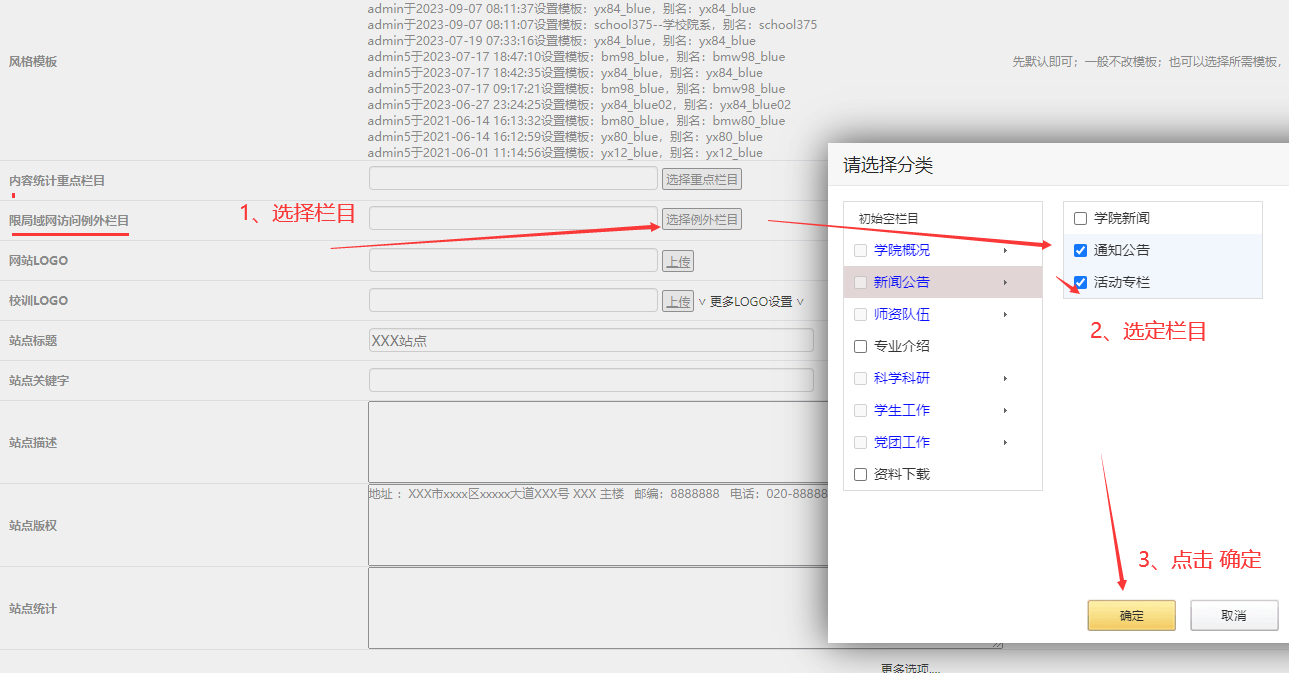 最后点击【提交】：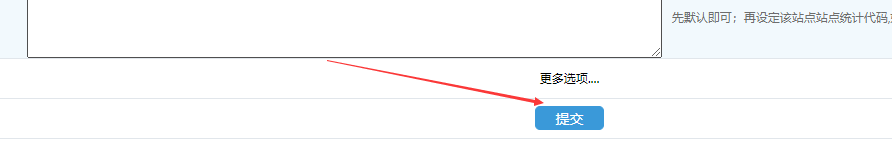 C、重新更新内容统计、更新本站缓存、静态本站所有内容接下来我们需要将上面三个按钮都要点击下，就对这些设置重新生效了。方法：在子网站后台-----点击【内容】按钮-------点击【栏目管理】-----点击【重新统计内容数】：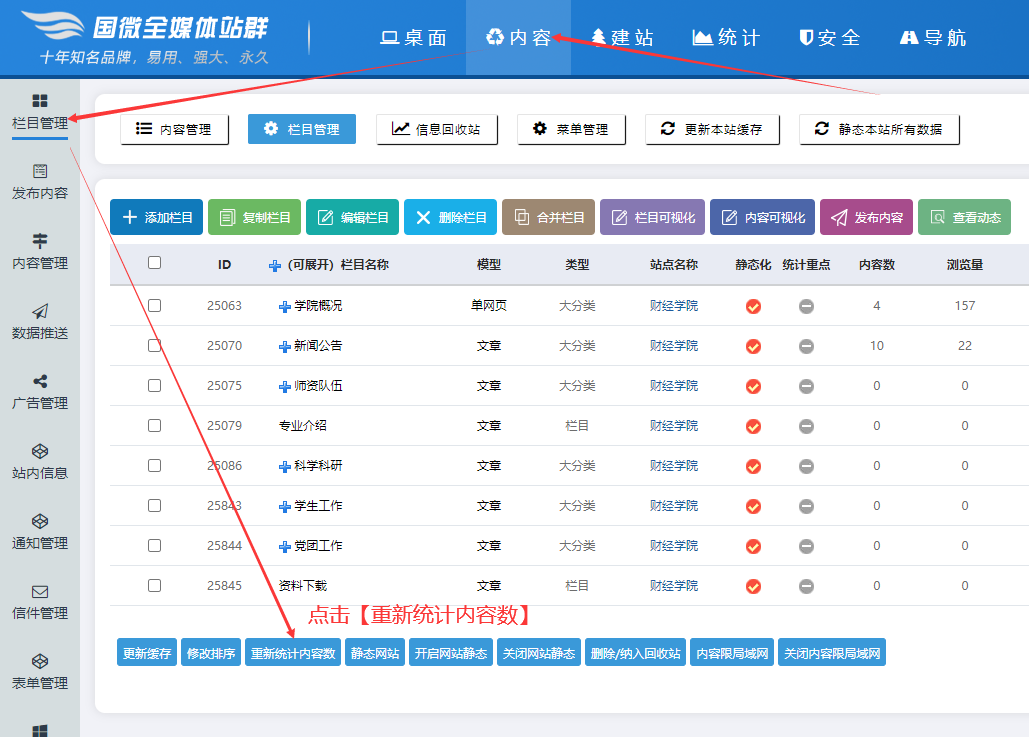 接着，再点击下【更新本站点缓存】-----点击【静态本站所有数据】按钮即可：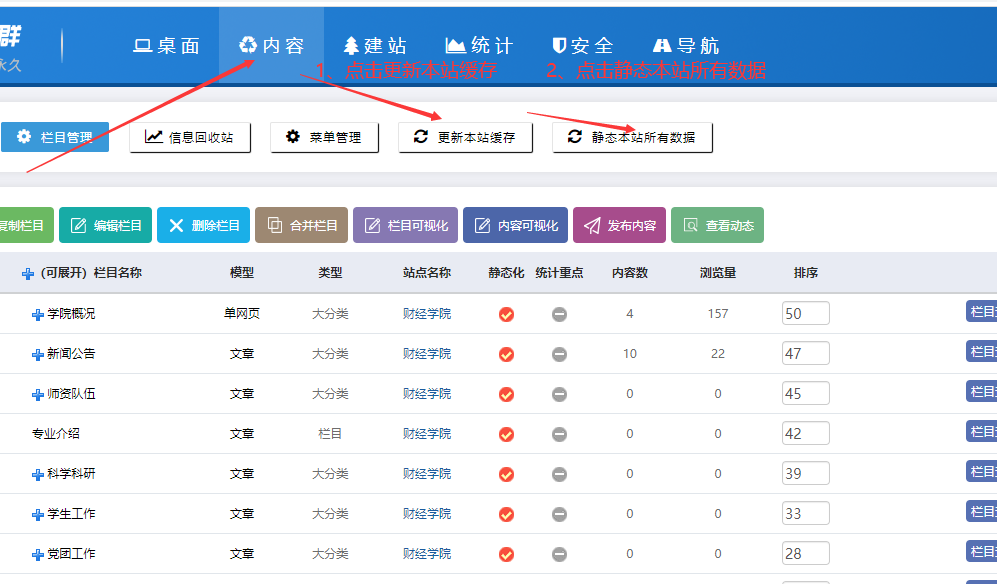 D、最后查看效果（需要刷新浏览器）最后查看效果，就需要快速刷新几次浏览器，因为浏览器有缓存。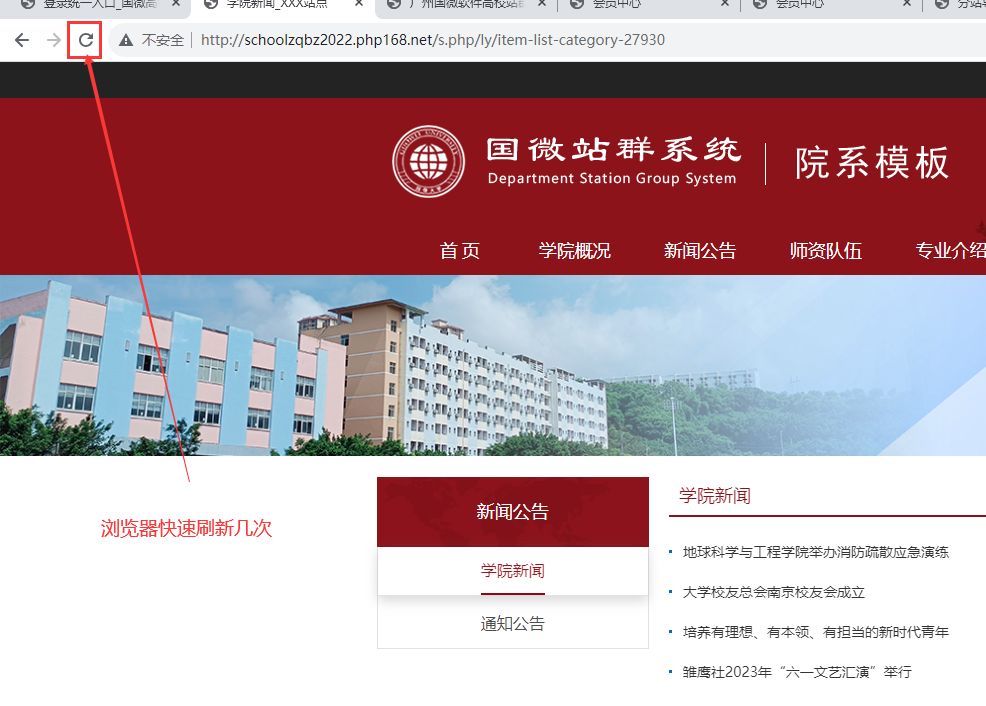 